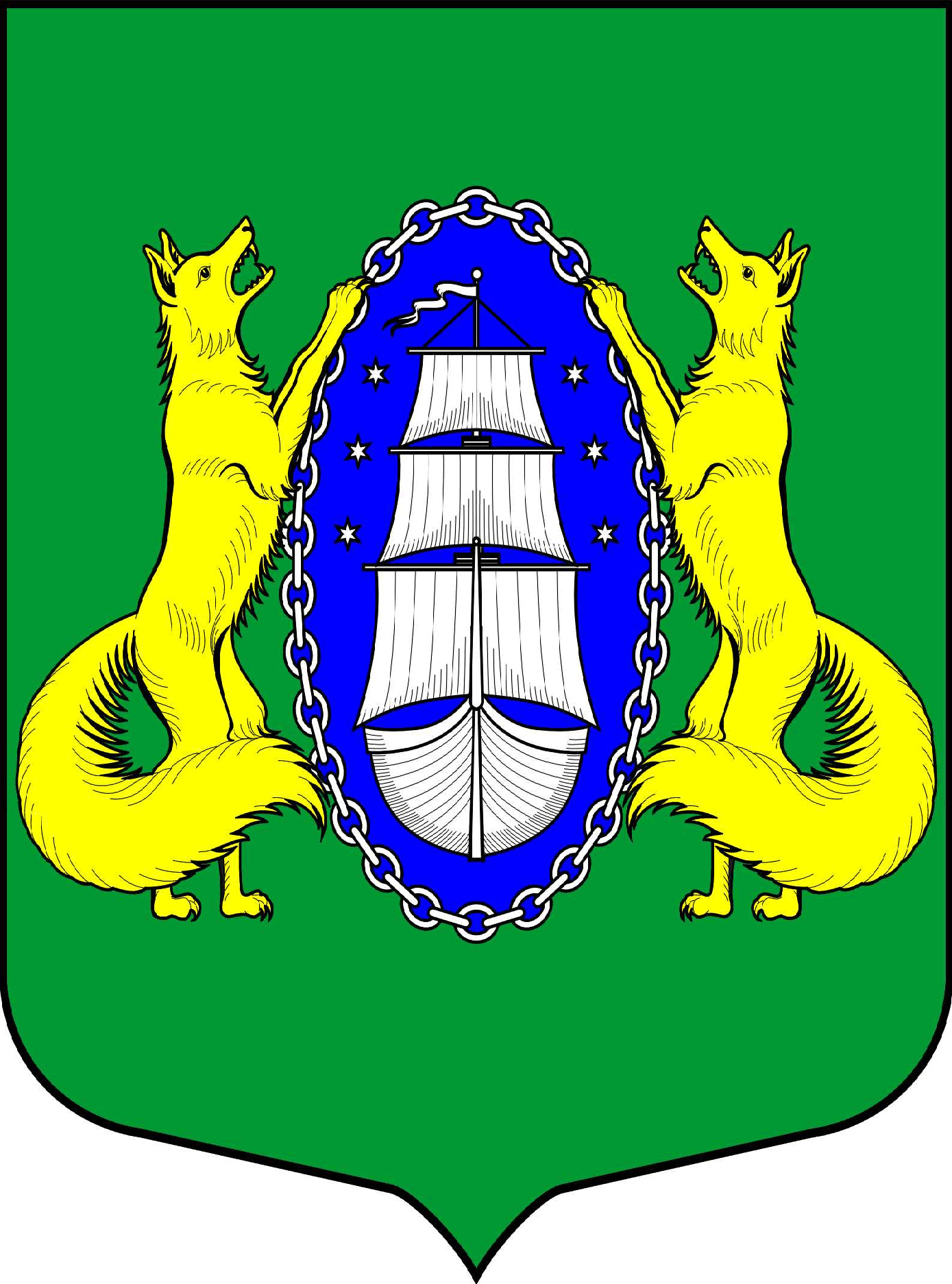 ВНУТРИГОРОДСКОЕ МУНИЦИПАЛЬНОЕ ОБРАЗОВАНИЕ САНКТ-ПЕТЕРБУРГАПОСЕЛОК ЛИСИЙ НОСМУНИЦИПАЛЬНЫЙ СОВЕТпятый созывПРОЕКТ________________________________________________________________________________________________Санкт-Петербург                    	             		                               __ ___ 2016 г.                                                                                              18-30Повестка заседания:Отчет Главы МА МО пос. Лисий Нос об исполнении местного бюджета МО пос. Лисий Нос за 2015 год;О назначении публичных слушаний по обсуждению Решения МС МО пос. Лисий Нос «Об утверждении отчёта об исполнении местного бюджета муниципального образования поселок Лисий Нос за 2015 год»;О признании утратившим силу Решение МС МО пос. Лисий Нос №2 от 15.01.2013 года «Об утверждении Перечня муниципальных услуг муниципального образования посёлок Лисий Нос, предоставляемых по принципу одного окна в многофункциональных центрах предоставления государственных (муниципальных) услуг»;Об утверждении Положения «О содействии развитию малого бизнеса на территории муниципального образования посёлок Лисий Нос»;О внесении изменений в решение МС МО поселок Лисий Нос №19 от 12.05.2015 года «Об утверждении положения «О постоянных комиссиях представительного органа местного самоуправления внутригородского муниципального образования Санкт-Петербурга поселок Лисий Нос;О создании постоянной комиссии муниципального совета муниципального образования посёлок Лисий Нос по правовым вопросам;Об утверждении Планов работ постоянных комиссий представительного органа местного самоуправления внутригородского муниципального образования Санкт-Петербурга поселок Лисий Нос на 2016 год;Разное.Глава МО пос. Лисий Нос                                                                                         В. М. Грудников